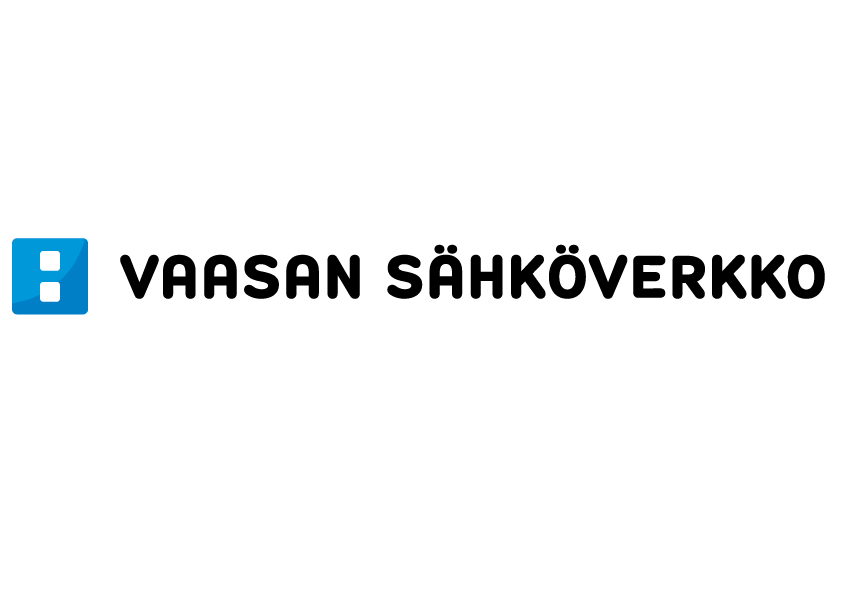 	JohdantoTässä toimintaohjeessa on määritelty ohjeistus vähintään 50 ja alle 1000 kVA suuntaajakytketyn tuotannon liittämiseksi Vaasan Sähköverkko Oy:n (VSV) jakeluverkkoon.Ohjetta voidaan soveltaa kaikkiin vaihtosuuntaajan kautta verkkoon kytkettävään tuotantoon, kyseisellä tehovälillä. Suoraan verkkoon kytketyt generaattorit tulee tarkastella kaikissa kokoluokissa tapauskohtaisesti.Mitoitusteholtaan vähintään 1000 kVA tuotantolaitteiston liittäminen toteutetaan Fingridin VJV 2018 protokollan ja tapauskohtaisen määrittelyn mukaisesti.Noudatettavat ohjeet ja standarditStandardit ja vaatimuksetVaasan Sähköverkon jakeluverkkoon saa liittää vain seuraavien vaatimuksien ja standardien mukaisia laitteita:Noudatettavat standarditSFS 6000, PienjännitesähköasennuksetSFS 6001, SuurjännitesähköasennuksetSFS-EN 50549-1:2019, Requirements for generating plants to be connected in parallel with distribution networksSFS-EN 50160, Yleisestä jakeluverkosta syötetyn sähkön jänniteominaisuudetFingrid Oyj:n järjestelmätekniset vaatimukset VJV2018 (A-luokka)Energiateollisuus ry:n ohjeistukset 50–1000 kVA tuotantolaitteistoilleSähköntuotantolaitoksen liittäminen jakeluverkkoon 14.6.2021Verkostosuositus YA 9:23Verkkopalveluehdot VPE 2019Liittymisehdot LE 2019Liitettävyyden tarkastaminenLiitettävyysEnsimmäinen lähtökohta liitettävyydelle on se, että tuotantolaitteisto täyttää edellä mainittujen standardien ja ohjeistojen vaatimukset.Verkkoyhtiö tarkistaa liittymispisteen oikosulkutehon ja varmistaa laskennalla sen, ettei laitteisto aiheuta yli 5 % nopeita jännitemuutoksia liittymispisteessä.Ilmiön arvioimiseksi hyödynnetään seuraavia tietoja:Tuotantolaitteiston käynnistysvirtakerroin (vakioarvo)Tuotantolaitteiston nimellisteho (liittyjältä)Liittymispisteen oikosulkuteho (verkkoyhtiöltä)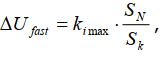 jossa kimax on käynnistysvirtakerroin, SN on voimalan nimellisteho ja on liittymispisteen oikosulkuteho (Sk = 3 x Ik x Uv, jossa Ik on oikosulkuvirta ja Uv vaihejännite).Lisäksi huomioidaan seuraavat asiat:Verkon termisen kapasiteetin riittävyysKyseisen tuotantolaitteiston ja muiden lähdöllä olevien tuotantolaitteistojen oikosulkukyvykkyys (I ja t) à suojausalueen suojauksen hidastuminen, tarpeettomat laukaisutVerkon kaksoismaasulkukestoisuusLiityntäjänniteTuotantolaitteiston liittämiskohta tulee valita siten, että laitteisto ei aiheuta häiriötä muille sähkön käyttäjille, sähköntuottajille tai verkon yleiselle toiminnalle. Tuotantolaitoksen kokoluokan ja verkon eri pisteiden tapauskohtaisten ominaisuuksien perusteella voidaan arvioida, mihin jännitetasoon kyseinen yksikkö voidaan liittää. Yleisesti ottaen pienjännitteellä voidaan suurimmillaan liittää kokoluokaltaan muutamien satojen kilowattien yksiköitä ja keskijännitteellä kokoluokaltaan useampien megawattien kokonaisuuksia. Suuret voimalat, tyypillisesti rannikon suuret tuulipuistot, vaativat usein liitynnän alue- tai siirtoverkkoon ja oman sähköaseman rakentamisen. Asennettavissa olevat tehot riippuvat kuitenkin paljon verkon ominaisuuksista eikä yksiselitteisiä tehorajoja pelkän jännitetason perusteella voida antaa. Seuraavassa kuvassa on havainnollistettu liittämiskohdan valintaa erikokoisilla tuotantolaitoksilla.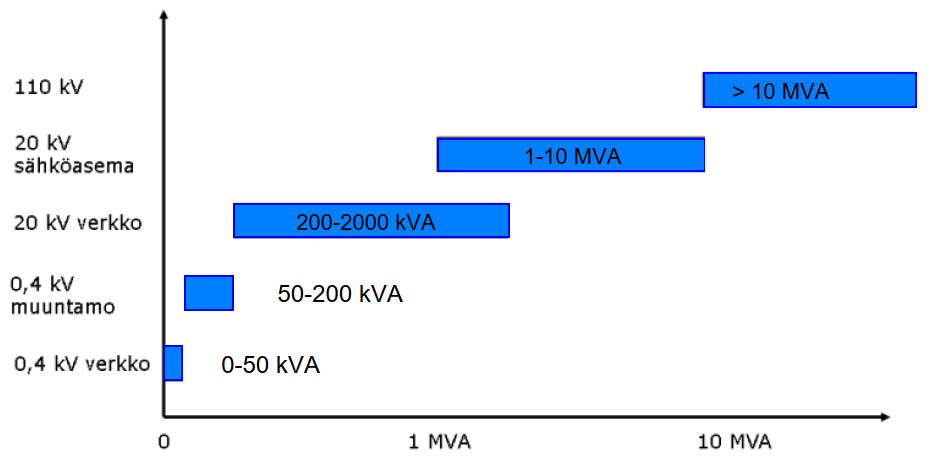 Kuva 1. Ohjeelliset liityntäjännitteet tuotantotehon mukaan.Kokorajaukset ovat ohjeellisia ja jokainen liityntä tarkastellaan tapauskohtaisesti.Suuntaajakytketyn tuotannon LIITTÄMINENVähintään 50 kVA:n tuotantolaitteiston liittäminen vaatii pienempää laitteistoa tarkempaa suunnittelua ja enemmän tapauskohtaista tarkastelua. Siksi niiden osalta on tarpeen olla yhteydessä verkkoyhtiöön aina siinä vaiheessa, kun suunnittelua aloitetaan.LiittämisprosessiPientuotantolaitteen suunnittelu (urakoitsija ja asiakas)Tietojen toimitus verkkoyhtiölle kohdan 4.2 mukaisesti (urakoitsija ja asiakas)Liitettävyyden ja suunnitelmien tarkastus (verkkoyhtiö)Liittymissopimus kohdan 4.3 mukaisesti (verkkoyhtiö ja asiakas)Mahdolliset muutokset verkkoon (verkkoyhtiö) ja pientuotantolaitteen asentaminen (urakoitsija)Käyttöönottotilaus ja tietojen toimitus kohdan 7.2 mukaisesti (urakoitsija)Tuotannon käyttöpaikkatunnus (GSRN) asiakkaalle (verkkoyhtiö)Ylijäämäenergian ostosopimus (sähkön myyjä ja asiakas)Käyttöönottoedellytyksien tarkistus (verkkoyhtiö)Energian mittaus kaksisuuntaiseksi (verkkoyhtiö)Pientuotannon kytkentälupa (verkkoyhtiö)Pientuotannon käynnistämien (urakoitsija ja asiakas)Tietojen toimitusTuotantolaitteesta tulee toimittaa suunnitteluvaiheessa seuraavat tiedot:Pientuotannon yleistietolomake täytettynäJärjestelmäkaavio ja keskitetyn suojauksen periaateSähköpääkaavio, josta selviää järjestelmän liittyminen kiinteistön sähköjärjestelmään ja erotuskytkimet (jos tulee kulutuskiinteistöön)Järjestelmäkaaviosta tulee selvitä inverttereiden määrä ja mahdollinen masterina toimiva invertteri. LiittymissopimusVähintään 50 kVA:n pientuotantolaitteiston liittämisestä tehdään aina sopimus. Tuotannon liittymissopimus lähetetään sähköisesti allekirjoitettavaksi, kun kohdan 4.2 tiedot on toimitettu verkkoyhtiölle.Liittymismaksun määräytyminenMikäli tuotantoliittymää varten joudutaan rakentamaan omaa verkkoa liityntää varten tai liityntä verkkoon joudutaan uusimaan, peritään asiakkaalta tämän tyyppiset välittömät liittämiskustannukset. Kustannukset lasketaan Energiaviraston kulloinkin voimassa olevien verkkokomponenttihintojen perusteella. Kapasiteettivarausmaksua ja runkoverkon vahvistuskustannuksia ei peritä asiakkaalta, kun tuotantolaite on enintään 2 MVA. Jos samassa liittymässä on sekä kulutusta että tuotantoa, on liittymismaksu aina vähintään sähkön kulutuksen liittymistehoa vastaavan liittymismaksun suuruinen.Kulutusliittymässä suositellaan mitoittamaan tuotanto oman sähkönkäytön mukaan, joka on todennäköisimmin elinkaarikustannuksiltaan edullisin tapa. Tällöin ei myöskään liittymispisteeseen ja liittymisjohtoon yleensä kohdistu muutostarpeita ja liittymiskustannuksia ei tällöin synny.Tekniset vaatimukset5.1 Sähkötyön aikaiset erotuskytkimetTuotantolaitteisto tulee olla erotettavissa kiinteistön sähköjärjestelmästä työskentelyn ajaksi luotettavalla ja standardin määräämällä tavalla. Erotuskytkimessä tulee olla luotettava asennon osoitus ja se tulee olla lukittavissa. Verkkoyhtiöllä tulee olla esteetön ja turvallinen kulkureitti kytkimelle.Luoksepäästävyys voidaan varmistaa seuraavilla tavoin:Liittymispisteessä on opastus erotuskytkimelleErotuskytkin sijaitsee ulkotiloissa tai tilaan on järjestetty reittiavain, tai pääsy on järjestetty esim. vartiointiliikkeen tms. avustuksella5.2 Keskitetty suojausVähintään 50 kVA tuotantolaitteistot tulee varustaa erillisellä keskitetyllä suojauksella, joka varmistaa tuotantolaitteen erottamisen, jos inverttereiden omat suojat eivät toimi. Tämä tarkoittaa erillistä mittausta, suojarelettä ja katkaisijaa (circuit breaker/switch/contactor), joka on koestettavissa. Mikäli asennus kiinteistöllä koostuu useamman järjestelmän kokonaisuudesta, tulee mittaus ja suojarele olla keskitetysti yhdessä paikassa, joka ohjaa kaikki katkaisijat auki tarvittaessa (katkaisijoita voi olla useampia kuin yksi). Suojarele tulee myös koestaa ja katkaisija huoltaa määrävälein valmistajan ohjeistuksen mukaisesti. Tuotantolaitteiston keskitetyn suojauksen ei kuitenkaan tarvitse kytkeä pois samassa liittymässä olevaa kulutusta.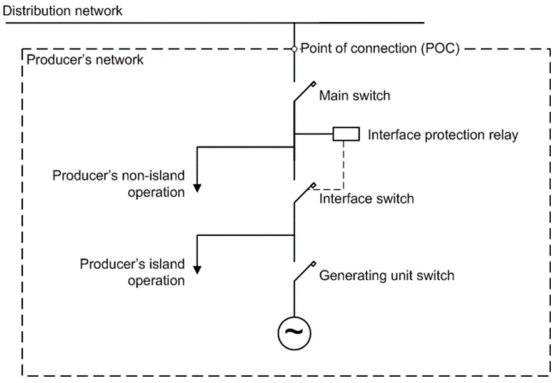 Kuva 2.  SFS-EN 50549-1:2019 mukainen esimerkki keskitetystä suojauksesta.Generaattoripiirejä ja niiden liitäntäkatkaisijoita voi olla useampi kuin yksi, mutta niitä tulee ohjata keskitetysti yhteen pisteeseen toteutetulla mittauksella ja suojareleellä.EtäohjausvalmiusAsiakkaan tulee varmistaa, että tuotantolaitteistossa on Fingridin VJV 2018 kohdan 10.2.6 vaatimusten mukainen etäohjausvalmius.Standardin SFS-EN 50549-1:2019 mukaiset tuotantolaitteet on varustet-tu logiikkaliitännällä (syöttöportilla), jotta pätötehon tuotanto voidaan lo-pettaa viiden sekunnin kuluessa käskyn saapumisesta syöttöporttiin. Ver-konhaltija voi tarvittaessa edellyttää portin käyttöä sähköverkon turvalli-sen toiminnan varmistamiseksi.Asiakkaan tulee mahdollistaa verkkoyhtiön niin vaatiessa etäohjaus ja liitäntäportin käyttö toteuttamalla ohjauspiirien ohjaus- ja tilatietosignaalien johdotukset Fingridin tai verkkoyhtiön vaatimusten mukaisesti sovittuun etäohjauspisteeseen kiinteistöllä.SuojausasettelutToteutetaan SFS-EN 50549-1:2019 mukaisesti (Liite 1.)Taajuuden muutosnopeuteen perustuva ROCOF-suojan käyttö on kielletty. LoM-suojaus (Saarekekäytön esto, Loss of Mains) tulee toteuttaa 50 kVA ja sitä suuremmilla tuotantolaitteilla Vector Shift 10 degrees -periaatteella tai käyttämällä aktiivimetodeja.Keskitetyn suojauksen suojareleen tulee avata erillinen tuotantolaitteiston katkaisija, jos taajuus tai jännite ajautuu SFS-EN 50549-1:2019 mukaisten raja-arvojen ulkopuolelle.Loistehon ja jännitesäädön asettelutSuuntaajakytketty tuotantolaitos asetetaan tukemaan liittymispisteen jännitettä säätämällä loistehoa jännitteen funktiona (Q(U) -säätö). Lisäksi asetetaan automaattinen pätötehon leikkaus poikkeustilanteita varten varmistamaan, ettei jännite nouse liittymispisteessä haitalliselle tasolle (P(U) -säätö). Nämä asettelut tehdään inverttereiden ominaisuuksia hyödyntäen. Mikäli järjestelmä koostuu useammasta invertteristä, tulee yksi laitteista toimia masterina, jota muut invertterit seuraavat.  Asetteluarvot kuvassa 3.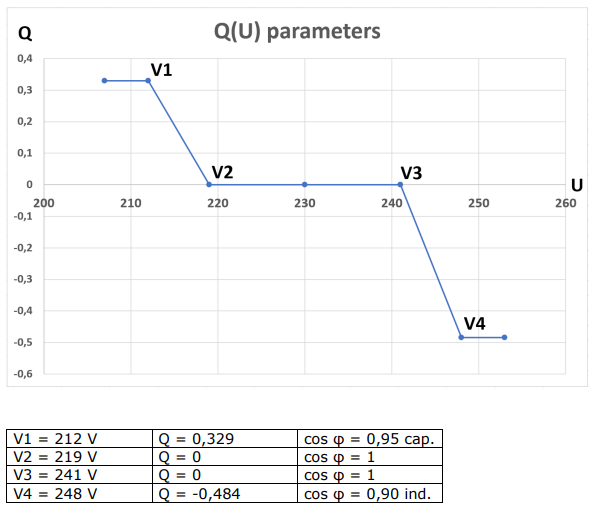 Kuva 3. Jännitesäädön asettelut Q(U)Tuotantolaitteiston käyttöönottoJakeluverkkoon tehtävät muutoksetVerkkoon tehdään mahdolliset muutokset VSV:n sopimusurakoitsijoiden toimesta ennen käyttöönottoa.KäyttöönottotilausLaitteiston asentavan sähköurakoitsijan tulee tehdä käyttöönottotilaus, kun laitteiston asennus on valmis ja käyttöönottotarkastus on suoritettu.Käyttöönottotilaukseen liitetään verkkoyhtiön tarkistuslista (Liite2.) ja siinä mainitut käyttöönottovaiheen dokumentit.KäyttöönottolupaTuotantolaitteistolle myönnetään käyttöönottolupa, kun kohde on todettu vaatimuksien ja standardien mukaisesti olevan käyttöönotettavissa ja verkon suojaukset ja mittauksen soveltuvuus varmistettu.Sähkön tuotannon mittaaminenJos tuotantolaitos on nimellisteholtaan yli 100 kVA, tulee tuotantolaitos varustaa erillisellä mittauksella, jonka avulla saadaan laskettua oman tuotannon kulutus. Oman tuotannon kulutuksella tarkoitetaan tuotantolaitoksen tuottamaa energiaa, joka käytetään suoraan kohteessa. Oman tuotannon kulutus saadaan vähentämällä tuotetusta sähköstä tuotantolaitoksen omakäyttösähkö ja verkkoon syötetty sähkö. Omakäyttösähkö on tuotantolaitosjärjestelmän itsensä kuluttama sähkö. Yli 100 kVA tehoisilla tuotantolaitoksella tuotetusta tuotantokohteessa itse kulutetusta sähköstä on maksettava sähköveroa, mikäli tuotantolaitoksen vuosituotanto on yli 800 000 kWh. Lisätietoa verotuksesta on saatavissa esimerkiksi Verohallinnon verkkosivuiltaVerkonhaltija on vastuussa verkosta oton ja verkkoon annon mittaamisesta. Mittari on verkonhaltijan omistuksessa ja verkonhaltija huolehtii sen luennasta. Oman tuotannon kulutuksen mittaamisvastuu on sähkön tuottajalla.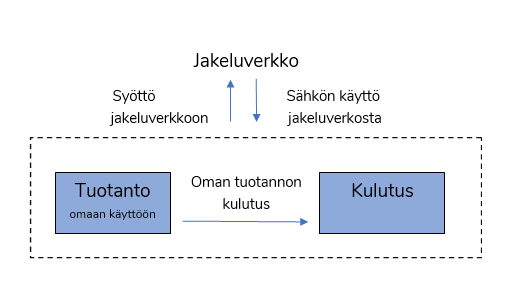 Kuva 4. Energian mittaus.Kuvassa katkoviivalla rajattu alue kuvaa yhtä sähköliittymää, jossa on sekä sähkönkulutusta että sähköntuotantoa. Nuolet kuvaavat kulkevaa sähköenergiaa. Omantuotannon kulutuksella tarkoitetaan tuotantokohteessa käytettyä itse tuotettua sähköä.TO 050071Vähintään 50 ja alle 1000 kVAsuuntaajakytketyn pientuotannon liittäminenVaasan Sähköverkko Oy28.11.2023